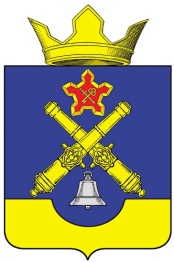 КОТЛУБАНСКАЯ СЕЛЬСКАЯ ДУМАКотлубанского сельского поселенияГородищенского муниципального района Волгоградской области403018 Волгоградская обл. Городищенский район, п. Котлубань тел.84468-4-22-48     РЕШЕНИЕОт  08.11.2018 года                                                                                          № 7/3                                                                                                                                                                        « О заключении соглашения о передаче полномочий по осуществлению внешнего муниципального финансового контроля с Контрольно-счетной палатой Городищенского муниципального района»В соответствии СП.11 ст.3 Федерального закона № 6-ФЗ от 07.02.2011г. и в целях реализации норм этого закона, Котлубанская сельская Дума Котлубанского сельского поселенияРЕШИЛАПередать полномочия по осуществлению внешнего муниципального финансового контроля  Контрольно-счетной палате Городищенского муниципального района.Передать из бюджета Котлубанского сельского поселения в бюджет Городищенского муниципального района межбюджетные трансферты на осуществление переданных полномочий.Настоящее решение вступает в силу с момента его подписания.Глава Котлубанского сельского поселения:                                 И.А.Давиденко                                                                                    